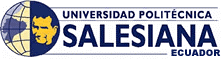 RENDICIÓN DE CUENTASFORMULARIO PARA APORTES AL INFORME DEL RECTOR 2020Con la finalidad de que el proceso de rendición de cuentas sobre la gestión institucional, sea participativa e incluya la opinión de la comunidad; para la recepción de aportes, la Universidad Politécnica Salesiana pone a su consideración el documento preliminar del informe de rendición de cuentas del Rector, correspondiente al año 2020.Por favor, en la tabla adjunta seleccione el tema sobre el que desea realizar su aporte, ingrese el número de página, el texto actual del informe y la sugerencia correspondiente; y en el cuadro siguiente especifique sus datos personales.IDENTIFICACIÓNLa Universidad Politécnica Salesiana, agradece su participación en este proceso.Los aportes se receptan mediante la página web www.ups.edu.ec hasta el día Jueves 13 de Mayo de 2021P. Juan Cardenas Tapia sdb, PhD.RECTOR UPSTema:Pág.Texto actualSugerenciaCÉDULA / PASAPORTE:APELLIDOS Y NOMBRES:EMAIL:INSTITUCIÓN:GÉNERO:AUTOIDENTIFICACIÓN ÉTNICA: